СОБРАНИЕ МУНИЦИПАЛЬНОГО ОБРАЗОВАНИЯ«ХОЛМСКИЙ ГОРОДСКОЙ ОКРУГ»РЕШЕНИЕот 25.01.2024 года № 9/7-48О внесении дополнений в Положение о комиссии по соблюдению требований к служебному поведению муниципальных служащих Собрания муниципального образования «Холмский городской округ» и урегулированию конфликта интересов, утвержденное решением Собрания муниципального образования «Холмский городской округ» от 23.10.2014 № 14/5-157В соответствии со статьей 7 Федерального закона от 13.06.2023 № 258-ФЗ «О внесении изменений в отдельные законодательные акты Российской Федерации», статьей 13 Федерального закона от 10.07.2023 № 286-ФЗ «О внесении изменений в отдельные законодательные акты Российской Федерации», статьей 13, частями 1-3 статьи 13.5 Федерального закона от 25.12.2008 № 273-ФЗ «О противодействии коррупции», руководствуясь частью 3 статьи 30 Устава муниципального образования «Холмский городской округ», Собрание муниципального образования «Холмский городской округ» решило:1. Внести в Положение о комиссии по соблюдению требований к служебному поведению муниципальных служащих Собрания муниципального образования «Холмский городской округ» и урегулированию конфликта интересов, утвержденное решением Собрания муниципального образования «Холмский городской округ» от 23.10.2014 № 14/5-157 внести в следующие дополнения:1) подпункт «б» пункта 14 дополнить абзацем 6 в следующей редакции:«- уведомление муниципального служащего о возникновении не зависящих от него обстоятельств, препятствующих соблюдению ограничений и запретов, требований о предотвращении или об урегулировании конфликта интересов и исполнению обязанностей, установленных Федеральным законом от 25 декабря 2008 № 273-ФЗ «О противодействии коррупции» и другими федеральными закона в целях противодействия коррупции.»;2) в пункте 20.1 цифры «3 и 4» заменить цифрами «3, 4 и 6»;3) дополнить пунктом 28.2 следующего содержания:«28.2. По итогам рассмотрения вопроса, указанного в абзаце 6 подпункта «б» пункта 14 настоящего Положения, комиссия принимает одно из следующих решений:а) признать, что причины, препятствующие соблюдению ограничений и запретов, требований о предотвращении или об урегулировании конфликта интересов и исполнению обязанностей муниципальным служащим являются не зависящими от него обстоятельствами;б) признать, что причины, препятствующие соблюдению ограничений и запретов, требований о предотвращении или об урегулировании конфликта интересов и исполнению обязанностей муниципальным служащим не являются не зависящими. В этом случае комиссия рекомендует муниципальному служащему принять меры по представлению указанных сведений;в) признать, что причины, препятствующие соблюдению ограничений и запретов, требований о предотвращении или об урегулировании конфликта интересов и исполнению обязанностей муниципальным служащим необъективны и являются способом уклонения от представления указанных сведений. В этом случае комиссия рекомендует представителю нанимателя (работодателю) применить меры к муниципальному служащему конкретную меру ответственности.»;4) дополнить пунктами 40.1, 40.2, 40.3 следующего содержания:«40.1. В случае увольнения (прекращения полномочий) лица, на которое были распространены ограничения, запреты, требования о предотвращении или об урегулировании конфликта интересов и (или) обязанности, установленные в целях противодействия коррупции, и в отношении которого было принято решение об осуществлении проверки достоверности и полноты представленных им сведений о доходах, об имуществе и обязательствах имущественного характера, и (или) соблюдения ограничений и запретов, требований о предотвращении или об урегулировании конфликта интересов, и (или) исполнения обязанностей, установленных в целях противодействия коррупции, после завершения такой проверки и до принятия решения о применении к нему взыскания за совершенное коррупционное правонарушение лицу, принявшему решение об осуществлении такой проверки, представляется доклад о невозможности привлечения указанного проверяемого лица к ответственности за совершение коррупционного правонарушения.40.2. В случае увольнения (прекращения полномочий) лица, на которое были распространены ограничения, запреты, требования о предотвращении или об урегулировании конфликта интересов и (или) обязанности, установленные в целях противодействия коррупции, и в отношении которого было принято решение об осуществлении проверки достоверности и полноты представленных им сведений о доходах, об имуществе и обязательствах имущественного характера, и (или) соблюдения ограничений и запретов, требований о предотвращении или об урегулировании конфликта интересов, и (или) исполнения обязанностей, установленных в целях противодействия коррупции, в ходе осуществления такой проверки лицу, принявшему решение об осуществлении такой проверки, представляется доклад о невозможности завершения такой проверки в отношении указанного проверяемого лица.40.3. В случаях, предусмотренных пунктами 40.1 и 40.2 настоящего Положения, материалы, полученные соответственно после завершения проверки, предусмотренной пунктами 40.1 и 40.2 настоящего Положения, и в ходе ее осуществления в трехдневный срок после увольнения (прекращения полномочий) проверяемого лица, указанного в пунктами 40.1 и 40.2 настоящего Положения, направляются лицом, принявшим решение об осуществлении такой проверки, в органы прокуратуры Российской Федерации.».2. Опубликовать настоящее решение в газете «Холмская панорама».3. Контроль за исполнением настоящего решения возложить постоянную комиссию по Регламенту, депутатской этике и местному самоуправлению Собрания муниципального образования «Холмский городской округ» (Я.Э. Попов).Мэрмуниципального образования«Холмский городской округ»						Д.Г. Любчинов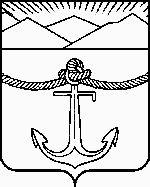 